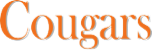 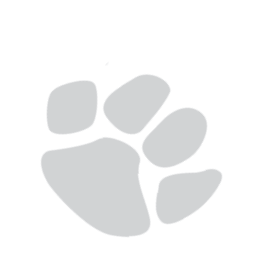 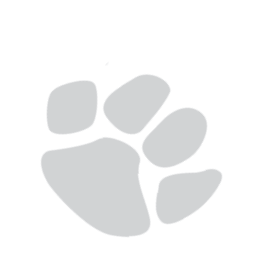 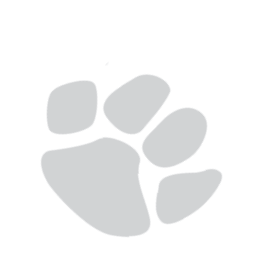 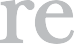 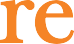 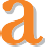 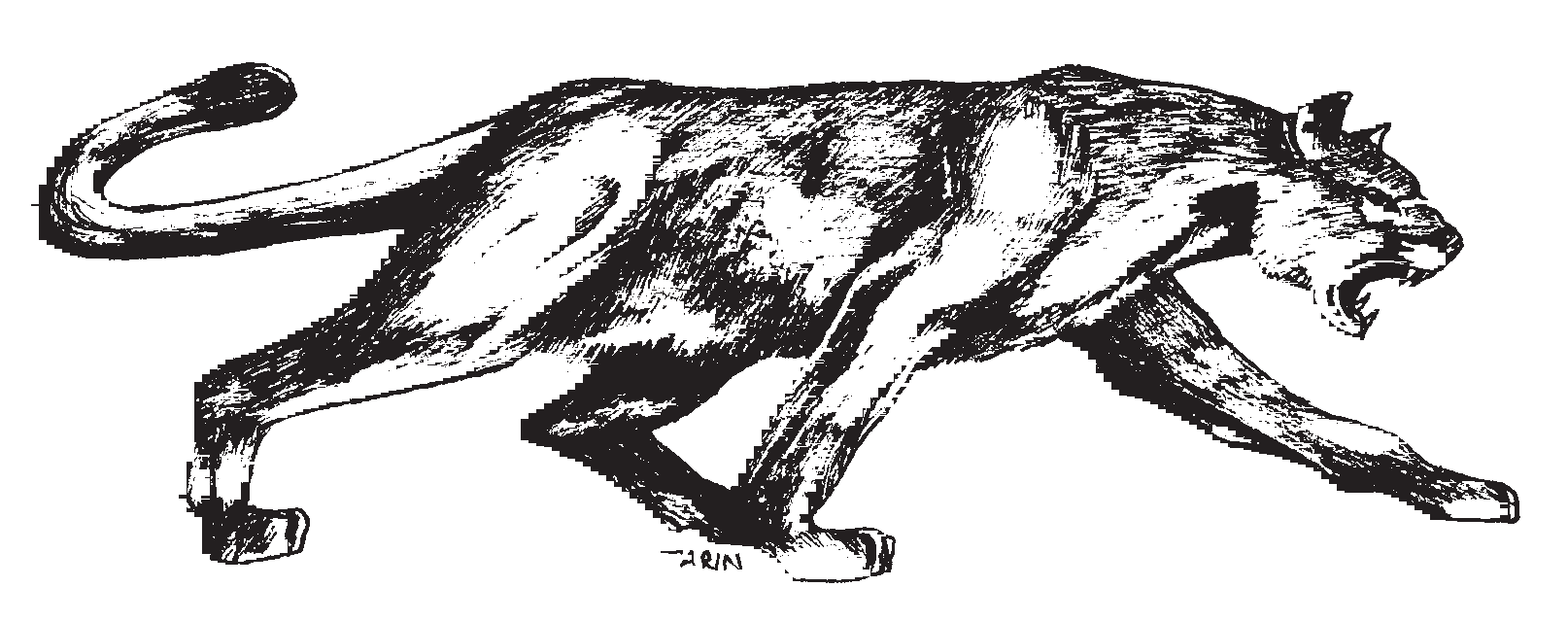 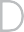 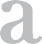 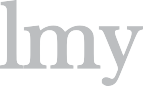 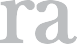 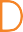 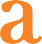 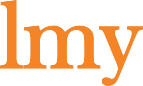 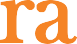 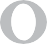 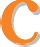 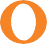 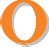 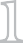 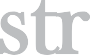 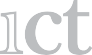 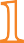 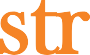 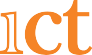 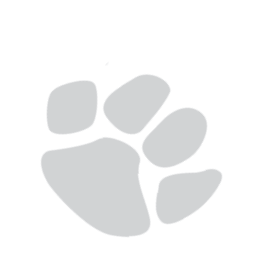 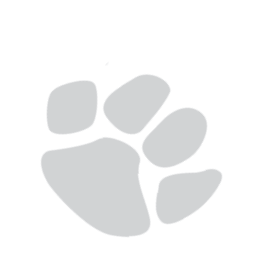 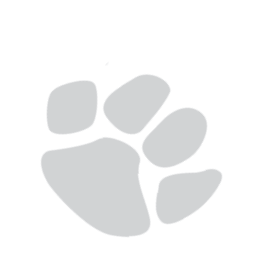 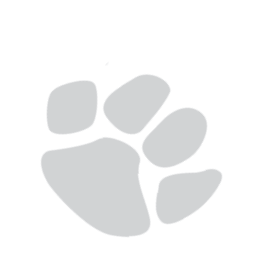 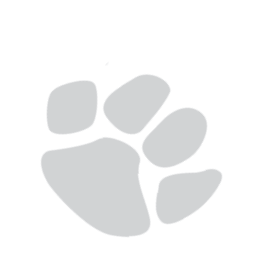 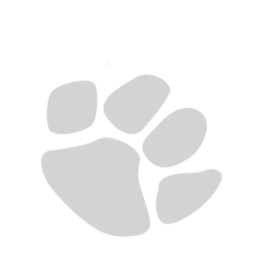 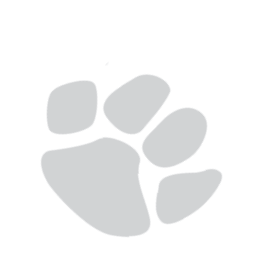 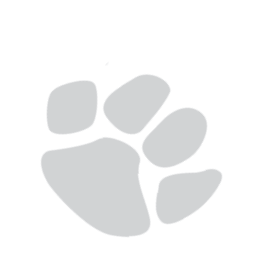 Annual Student Health Information/UpdateStudent’s Last Name: __________________________First Name:__________________________ Middle: ______________________Grade: _______________   Teacher/Home Room:__________________________________________________________(if known)Health Insurance: _____________________________________________________________________________________________Physician:______________________________________________________________________ Phone:_______________________Dentist: ______________________________________________________________________    Phone:________________________Date last seen by dentist:____________________________ Date of last complete physical examination: _________________________Student lives with (please check one):____both parents    ____mother     ____father     ____alternates between mother and father     ____guardianPLEASE INITIAL those items listed below (or their generic substitutes), which may be used by the school nurse in the care of your child in accordance to the school district’s standing physician’s order  (on back).Topical:      ______ Bacitracin                 ______ Bactine Spray              ______ Calamine Lotion   _______ Hydrocortisone cream 1%                     ______ Hydrogen Peroxide  ______ Sting-Kill Relief Pads   ______ Sunburn Relief     _______ Topical BenadrylOphthalmic Solutions:  __________ Soothing Lubricant eye dropsMouth and Throat:  _________ Anbesol  __________Chloraseptic Spray   Other: __________Tums  __________Acetaminophen (Tylenol)List special health conditions/allergies/any NEW medical information:____________________________________________________________________________________________________________________________________________________________________________________________________________________________________________________________________________________________________________________________________________________________________________________________________________________________________________________________________________________________________________________________________________________________List any medications that your child receives:____________________________________________________________________________________________________________________________________________________________________________________________________________________________________________________________________________________________________________________________________List the name and grade of your child’s siblings presently attending the Palmyra Area School District:____________________________________________________________________________________________________________________________________________________________________________________________________________________________________________________________________________________________________________________________________Parent/Guardian Signature (1) ____________________________________________________________    Date _________________Parent/Guardian Signature (2) ____________________________________________________________    Date _________________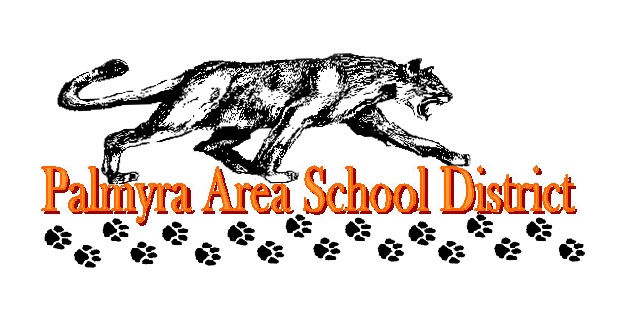 Palmyra Area School DistrictStanding Order for MedicationsEmergency Medications1. Epinephrine	        Epinephrine Auto-Injector Jr. (0.15mg)               Under 66 lbs		        Epinephrine Auto-Injector  (0.30mg)                   66 lbs and overNon-Emergency Medications* Emergency Cards are to be checked for allergies, intolerances and contraindications to these medications** Parental permission required prior to administration*2.  Ibuprofen (Advil) Administer only with individual physician orders.3.  Other Over-the-Counter Medications	These OTC medications or generic equivalents, commonly requested for episodic symptom relief, may be administered 	by the school nurse at her discretion as directed by the package dosage guidelines, not to exceed a single dose in the 	school day.8/9/162. BenadrylUp to 6 years6.25 mgq 4-6 hrs prn6-12 years12.5-25 mgq 4-6 hrs prnOver 12 years25 mgq 4-6 hrs prn1. AcetaminophenAge (years)Weight (lbs)Children’s Tylenol (80 mg / 1 tab)Jr. Strength Tylenol (160 mg / 1 tab)Regular Strength Tylenol(325 mg)4-536-473 tabs--6-848-594 tabs1-2 tabs-9-1060-715 tabs--1172-956 tabs2-3 tabs325 mg / 1 tab12 & Over95+--650 mg / 2 tabsTopicalBacitracin, Bactine Spray, Calamine Lotion, Hydrocortisone cream 1%, Hydrogen Peroxide, Sting-kill relief pads, Sunburn relief, Topical BenadrylOphthalmic Solutions (eye)Soothing lubricant eye dropsMouth and ThroatAnbesol, Chloraseptic SprayOtherTums